Årsplanen bygger påBarnehagelovenRammeplanenTrafikksikkerhetsplan for Nesodden kommune 2021-2024 (NB! ikke vedtatt; ute på høring til juni 2021)Oppvekstplan for Nesodden kommune 2021-2025Årsplanens funksjoner Arbeidsredskap for barnehagens personale for å styre virksomheten i en bevisst og uttalt retning.Utgangspunkt for foreldres mulighet til å påvirke innholdet i barnehagen, Samarbeidsutvalget (SU) fastsetter årsplanen.Er grunnlag for kommunens tilsyn med barnehage. Gir informasjon om barnehagens pedagogiske arbeid til eier, politikere, kommune, barnehagens samarbeidspartner og andre interesserte.Årsplanen er et arbeidsdokument for de ansatte og et bindeledd mellom barnehagen og foreldrene. Barn, foreldre og ansatte skal gis mulighet til å delta aktivt i planlegging av barnehagens innhold og ha innflytelse på valg av satsingsområder. 
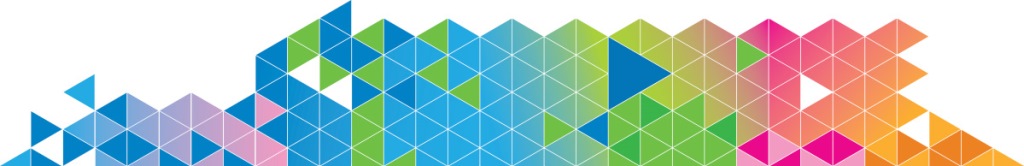 Lov om barnehager Kap. I Barnehagens formål og innhold Kommunens visjon og verdierVisjon: Sammen skaper vi det gode liv.
Verdier: Likeverd, allsidig samfunn, økologisk balanse, nærhet til naturen.Barnehagens hovedmål og satsingsområderOm barnehagenPlanlegging, dokumentasjon og vurderingBarnehagen skal være en pedagogisk virksomhet som skal planlegges og vurderes. Barn og foreldre har rett til medvirkning i disse prosessene. Målet med barnehagen som pedagogisk virksomhet, er å gi barna et tilrettelagt tilbud i tråd med barnehageloven og rammeplanen. For å oppnå dette skal barnehagen være en lærende organisasjon, og det pedagogiske arbeidet skal være begrunnet i barnehageloven og rammeplanen.Medvirkning  Barn i barnehagen har rett til å gi uttrykk for sitt syn på barnehagens daglige virksomhet.
Barn skal jevnlig få mulighet til aktiv deltakelse i planlegging og vurdering av barnehagens virksomhet.Barnets synspunkter skal tillegges vekt i samsvar med dets alder og modenhet.Barnehagen skal ivareta foreldrenes rett til medvirkning og arbeide i nært samarbeid og forståelse med foreldrene. Samarbeidet mellom hjemmet og barnehagen skal alltid ha barnets beste som mål.Foreldrenes medvirkning skal bringes inn i planleggingsarbeidet For å sikre samarbeidet med barnas hjem, skal hver barnehage ha et foreldreråd (FAU) og et samarbeidsutvalg (SU).

Foreldrerådet består av foreldrene/de foresatte til alle barna og skal fremme deres fellesinteresser og bidra til at samarbeidet mellom barnehagen og foreldregruppen skaper et godt barnehagemiljø. 
Samarbeidsutvalget skal være et rådgivende, kontaktskapende og samordnende organ. 

Samarbeidsutvalget består av foreldre/foresatte og ansatte i barnehagen, slik at hver gruppe er likt representert. Barnehagens eier kan delta etter eget ønske, men ikke med flere representanter enn hver av de andre gruppene.

Barnehageeieren skal sørge for at saker av viktighet forelegges foreldrerådet og samarbeidsutvalget.TilvenningBarnehagen skal i samarbeid med foreldrene legge til rette for at barna kan få en trygg og god start i barnehagen.Overganger Barnehagen skal være særskilt oppmerksom på overganger for barna internt i barnehagen og mellom barnehage og skole. Trygghet og forutsigbarhet er viktig for å ivareta det enkelte barn. OmsorgOmsorg er en forutsetning for barnas trygghet og trivsel, og for utvikling av empati og nestekjærlighet. Barnehagen skal gi barna mulighet til å utvikle tillit til seg selv og andre. I barnehagen skal alle barna oppleve å bli sett, forstått, respektert og få den hjelp og støtte de har behov for. DanningBarnehagen skal støtte barna i å forholde seg prøvende og nysgjerrig til omverdenen og bidra til å legge grunnlag for modig, selvstendig og ansvarlig deltakelse i demokratiske felleskap.  Barnehagen skal fremme samhold og solidaritet samtidig som individuelle uttrykk og handlinger skal verdsettes og følges opp. Barnehagen skal bidra til at barna kan forstå felles verdier og normer som er viktige for felleskapet.  Barnehagen skal bidra til å fremme barnas tilhørighet til samfunnet, natur og kultur.  Danning skal skje i tråd med barnehagens verdigrunnlag og legge grunnlaget for barns mulighet til aktiv deltakelse i et demokratisk samfunn. LekLeken skal ha en sentral plass i barnehagen, og lekens egenverdi skal anerkjennes. Barnehagen skal gi gode vilkår for lek, vennskap og barnas egen kultur.Leken skal være en arena for barns utvikling og læring, og for sosial og språklig samhandlingLæringI barnehagen skal barna oppleve et stimulerende miljø som støtter opp om deres lyst til å leke, utforske, lære og mestre. Barnehagen skal introdusere nye situasjoner, temaer, fenomener, materialer og redskaper som bidrar til meningsfull samhandling. Barnas nysgjerrighet, kreativitet og vitebegjær skal anerkjennes, stimuleres og legges til grunn for deres læringsprosesser.Inkluderende fellesskapI barnehagen skal alle barn kunne erfare å være betydningsfulle for fellesskapet og å være i positivt samspill med barn og voksne. Barnehagen skal aktivt legge til rette for utvikling av vennskap og sosialt fellesskap.Barnehagen skal forebygge, avdekke og stoppe mobbing og krenkelser.Barna skal få oppleve at det finnes mange måter å tenke, handle og leve på. Samtidig skal barnehagen gi felles erfaringer og synliggjøre verdien av fellesskap. Barnehagen skal vise hvordan alle kan lære av hverandre og fremme barnas nysgjerrighet og undring over likheter og forskjeller. Barnehagen skal bidra til at alle barn føler seg sett og anerkjent for den de er, og synliggjøre den enkeltes plass og verdi i fellesskapet.Livsmestring og helseBarnehagen skal ha en helsefremmende og forebyggende funksjon og bidra til å utjevne sosiale forskjeller. Barnas fysiske og psykiske helse skal fremmes i barnehagen.Kommunikasjon og språkBarnehagen skal sørge for at alle barn får varierte og positive erfaringer med å bruke språket som kommunikasjonsmiddel, som redskap for tenkning og som uttrykk for egne tanker og følelser. Barnehagen må støtte at barn bruker sitt morsmål og samtidig arbeide aktivt med å fremme barnas norskspråklige kompetanse.Barnehagen skal anerkjenne og verdsette barnas ulike kommunikasjonsuttrykk og språk, herunder tegnspråk. Alle barn skal få god språkstimulering gjennom barnehagehverdagen, og alle barn skal få delta i aktiviteter som fremmer kommunikasjon og en helhetlig språkutvikling.Bærekraftig utviklingBarna skal få naturopplevelser, bli kjent med naturens mangfold, årets gang og endringer i naturen. Barna skal lære å ta vare på seg selv, hverandre og naturen.Trafikksikkerhet Barnehagene bidrar aktivt i dette arbeidet. Barnehagen har følgende målsettinger: - Barnehagen skal styrke og utvikle barnas gode holdninger og kunnskap til og om trafikk - De voksne skal være gode rollemodeller i trafikken - Barnehagen skal samarbeide med foreldrene rundt barnas trafikksikkerhet
Digital praksisBarnehagens digitale praksis skal bidra til barns lek, kreativitet og læring. Ved bruk av digitale verktøy i det pedagogiske arbeidet skal dette støtte opp om barns læringsprosesser og bidra til å oppfylle rammeplanens føringer for et rikt og allsidig læringsmiljø for alle barn. Ved bruk av digitale verktøy skal personalet være aktive sammen med barna. Fagområdene / progresjonsplanProgresjon i barnehagen innebærer at alle barna skal utvikle seg, lære og oppleve fremgang. Alle barna skal kunne oppleve progresjon i barnehagens innhold, og barnehagen skal legge til rette for at barn i alle aldersgrupper får varierte leke-, aktivitets- og læringsmuligheter. Progresjonsplanen beskriver hvordan barnehagen arbeider med de syv fagområdene som er beskrevet i rammeplan for barnehagens innhold og oppgaver, på de ulike alders- og utviklingsnivåer.
Fagområdene vil sjelden opptre isolert. For å sikre at alle fagområder integreres i det pedagogiske arbeidet vil flere områder ofte være representert samtidig i temaopplegg og i forbindelse med hverdagsaktiviteter på avdelingene. 8. Rammeplanens fagområder.Kommunikasjon, språk og tekst:Fagområde: kropp, bevegelse, mat og helse:Fagområde: Kunst, kultur og kreativitet:Fagområde: Natur, miljø og teknologi.Fagområde: etikk, religion og filosofi.Fagområde: Nærmiljø og samfunn.Fagområde: Antall, rom og form.Barnas psykososiale og fysiske barnehagemiljøKrav til barnas psykososiale barnehagemiljø reguleres i barnehageloven kapittel VIII (lovdata.no)Barnehagen skal ikke godta krenkelser som for eksempel utestenging, mobbing, vold, diskriminering og trakassering. Alle som arbeider i barnehagen, skal gripe inn når et barn i barnehagen utsettes for slike krenkelser.Dersom en som arbeider i barnehagen, får mistanke om eller kjennskap til at en annen som arbeider i barnehagen, krenker et barn med for eksempel utestenging, mobbing, vold, diskriminering eller trakassering, skal vedkommende straks melde fra til barnehagens styrer. Styreren skal melde fra til barnehageeieren. Det utløses da en skjerpet aktivitetsplikt.Barnehagen skal forebygge tilfeller hvor barn ikke har et trygt og godt barnehagemiljø ved å arbeide kontinuerlig for å fremme helsen, trivselen, leken og læringen til barna.Ved mistanke om eller kjennskap til at et barn ikke har et trygt og godt barnehagemiljø, skal barnehagen snarest undersøke saken.Når et barn eller foresatte formidler at barnet ikke har et trygt og godt barnehagemiljø, skal barnehagen undersøke saken og så langt det finnes egnede tiltak, sørge for at barnet får et trygt og godt barnehagemiljø. Det samme gjelder når en undersøkelse som barnehagen selv har satt i gang, viser at et barn ikke har et trygt og godt barnehagemiljø. Tiltakene skal velges på grunnlag av en konkret og faglig vurdering.Barnehagen skal lage en skriftlig plan når det skal gjøres tiltak i en sak. I planen skal det ståhvilke problemer tiltakene skal løsehvilke tiltak barnehagen har planlagtnår tiltakene skal gjennomføreshvem som skal gjennomføre tiltakenenår tiltakene skal evalueres.Dersom barn eller foresatte mener at lovens krav ikke oppfylles, skal de henvende seg til barnehagens styrer. Har ikke barnehagen fulgt opp henvendelsen innen rimelig tid, kan eleven eller foreldrene henvende seg til kommunen som tilsynsmyndighet. Kommunen skal vurdere å følge opp forholdet ved tilsyn. Elektronisk skjema for klager finner du her: Skjemaoversikt - Nesodden kommuneKrav til barnehagens fysiske miljø reguleres i Barnehagen skal drives på en helsemessig tilfredsstillende måte. Barnehagens fysiske miljø skal være forsvarlig ut fra en vurdering av faktorer i miljøet som kan påvirke barns og elevers helse, trivsel, lek og læring. Dersom forhold knyttet til enkeltfaktorer i miljøet avviker fra faglige normer må barnehagen kunne dokumentere at det fysiske miljøet likevel er tilfredsstillende.Barnehagens lokaler og uteområder skal være utformet slik at de fremmer helse, trivsel, lek og læring for alle barn og elever. Behovene til barn og elever med funksjonsnedsettelse skal ivaretas. Lokaler og uteområder skal kunne dekke behov for aktivitet og hvile, og forebygge sykdom, skader, ulykker, overgrep og andre alvorlige hendelser.Barnehagen skal gi foresatte relevant informasjon om forhold ved barnehagen som kan ha negativ innvirkning på helsen, herunder om tiltak som iverksettes eller vurderes iverksatt. Dersom barnehagen blir kjent med at noe ved miljøet kan skade helsen til barna, foresatte snarest mulig varsles om det.Barnehagen skal gi tilsynsmyndigheten opplysninger om forhold ved eiendommen eller virksomheten som åpenbart kan ha negativ innvirkning på helsen.Dersom barn eller foresatte mener at forskriftens krav ikke oppfylles, skal de henvende seg til barnehagens styrer. Har ikke barnehagen fulgt opp henvendelsen innen rimelig tid, kan eleven eller foreldrene henvende seg til kommunen som tilsynsmyndighet. Kommunen skal vurdere å følge opp forholdet ved tilsyn. Elektronisk skjema for klager finner du her: Skjemaoversikt - Nesodden kommune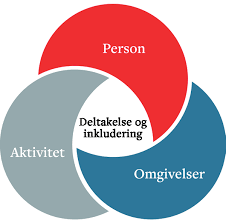 KilderLov om barnehager(barnehageloven); Lov om barnehager (barnehageloven)Forskrift om rammeplan for barnehagens innhold og oppgaver; Forskrift om rammeplan for barnehagens innhold og oppgaver Rammeplan for barnehagens innhold og oppgaver; https://www.udir.no/laring-og-trivsel/rammeplan/Barnehage (udir.no)Oppvekstplan for Nesodden kommune 2021-2025Oksval barnehage pedagogisk arbeidBarnehagens arbeid med rammeplanens fagområder. Barnehagens tilrettelegging for barns utvikling av gode kommunikasjonsferdigheter og sosial kompetanse er beskrevet i en egen progresjonsplan. Avdelingenes arbeid med rammeplanen, årsplanen og progresjonsplanen konkretiseres i felles periodeplan og avdelingenes egne uke og månedsplaner.Barnehagens planer for pedagogisk arbeid med førskolebarna er omhandlet i egen plan for Solgruppa. Årsplan, progresjonsplan og felles periodeplan er tilgjengelige for alle på barnehagens hjemmeside. Alle planer er tilgjengelige for foreldre og ansatte på barnehagens informasjonsplattform MyKidRammeplan for barnehagen innhold og oppgaver finner du her:https://.udir.no laring-og -trivsel§ 1.Formål.«Barnehagen skal i samarbeid og forståelse med hjemmet ivareta barnas behov for omsorg og lek, og fremme læring og danning som grunnlag for allsidig utvikling. Barnehagen skal bygge på grunnleggende verdier i kristen og humanistisk arv og tradisjon, slik som respekt for menneskeverdet og naturen, på åndsfrihet, nestekjærlighet, tilgivelse, likeverd og solidaritet, verdier som kommer til uttrykk i ulike religioner og livssyn og som er forankret i menneskerettighetene.
Barna skal få utfolde skaperglede, undring og utforskertrang. De skal lære å ta vare på seg selv, hverandre og naturen. Barna skal utvikle grunnleggende kunnskaper og ferdigheter. De skal ha rett til medvirkning tilpasset alder og forutsetninger.
Barnehagen skal møte barna med tillit og respekt, og anerkjenne barndommens egenverdi. Den skal bidra til trivsel og glede i lek og læring, og være et utfordrende og trygt sted for fellesskap og vennskap. Barnehagen skal fremme demokrati og likestilling og motarbeide alle former for diskriminering.§ 2. Barnehagens innholdBarnehagen skal være en pedagogisk virksomhet.Barnehagen skal gi barn muligheter for lek, livsutfoldelse og meningsfylte opplevelser og aktiviteter.Barnehagen skal ta hensyn til barnas alder, funksjonsnivå, kjønn, sosiale, etniske og kulturelle bakgrunn, herunder samiske barns språk og kultur.Barnehagen skal formidle verdier og kultur, gi rom for barns egen kulturskaping og bidra til at alle barn får oppleve glede og mestring i et sosialt og kulturelt felleskap.Barnehagen skal støtte barns nysgjerrighet, kreativitet og vitebegjær og gi utfordringer med utgangspunkt i barnets interesser, kunnskaper og ferdigheter.Barnehagen skal ha en helsefremmende og en forebyggende funksjon og bidra til å utjevne sosiale forskjeller.Departementet fastsetter nærmere regler om barnehagens innhold og oppgaver (rammeplan) med forskrift.
Barnehagens eier kan tilpasse rammeplanen til lokale forhold.Med utgangspunkt i rammeplan for barnehagen skal samarbeidsutvalget for hver barnehage fastsette en årsplan for den pedagogiske virksomheten.Oppvekstplanen:Barna i Nesoddbarnehagen skal oppleve omsorg og trygghet hver dag for på det grunnlaget å kunne realisere sitt potensiale og oppleve mestring. Barnas språk og sosiale kompetanse skal stimuleres og utvikles gjennom hele barnehagetiden. Leken spiller en stor rolle i utviklingen av både språket, og den sosiale kompetansen. Barn viser tidlig at de bryr seg om hverandre, løser konflikter og tar andres perspektiv når de leker. Barna skal oppleve at de blir sett og hørt. De skal ha en medvirkning på egen hverdag og være med å forme barnehagens innhold. Livsmestring og helse vil være sentrale begreper i barnehagene. Det skal gi barna en mulighet til å mestre det livet har å by på og legge grunnlaget for et videre læringsløp. De eldste barna i barnehagen skal glede seg til å begynne på skolen, kjenne seg trygge og oppleve mestring. Barn og foresatte skal oppleve at det er en sammenheng mellom barnehagen, skolen og skolefritidsordningen (SFO).Barnehager skal drive kunnskapsbasert praksisutvikling, med fokus på kvalitetsforbedring. Å jobbe kunnskapsbasert innebærer at praksis bygger på forsknings- og erfaringsbasert kunnskap samt brukerkunnskap og brukermedvirkning.MålBarn og unge opplever gode sammenhenger gjennom hele læringsløpetBarn og unge har grunnleggende ferdigheter og gode forutsetninger til å mestre oppgaver som er ukjente og krever innovative løsningerBarn og unge skal delta i beslutninger som gjelder deres egen læringBarn og unge har sosial kompetanse og opplever tilhørighet og livsmestringPresentasjon av barnehagen: Oksval barnehage består av 3 avdelinger. I år har vi 44 barn i alderen 0-6 år. Alle våre avdelinger er søskenavdelinger, det vil si at barna går i samme avdeling fra de starter til de begynner på skolen.Bamsebo har 15 barnTussebo har 15 barnBlåbærtua har 14 barnOksval barnehage ligger sentralt og barnevennlig til i Tangen området.Barnehagen har skogen, skolene og Tangenten som sine nærmeste naboer. Barnehagens fysiske miljø er utformet slik at alle barn har gode muligheter til å delta aktivt i lek og andre aktiviteter. Alle avdelingene har like stort areal og lik utforming.  Inndelingen av rommene gir muligheter for å imøtekomme barnas behov for å kunne leke og samspille i mindre grupper, og det åpner opp for at flere aktiviteter kan foregå på samme tid. Vi har et felles kjøkken som gir rom for utstrakt bruk for store og små. I tilknytning til kjøkkenet har vi et stort fellesrom som binder avdelingene sammen. På fellesrommet har vi blant annet fellessamlinger ved merkedager og høytider.  Fellesrommet er i bruk av avdelingene i det daglige arbeidet. UtelekUtelekeplassen er variert med kupert terreng med blanding av skog og anlegg for motorisk utvikling. Lekeplassen er gjerdet inn i to soner for å tilrettelegge for og skjerme ulike typer lek. Alle fellesområder benyttes daglig av samtlige avdelinger. Vi er stolte av lekeplassen vår, og er hele tiden beviste på hvordan vi legger til rette for samspill og lek ute. Barnehagens visjon og verdigrunnlag:Vår visjon er sammen i undring, latter, lek og læring.I Oksval barnehage vektlegger vi fellesskap, medvirkning, omsorg, respekt og medansvar. Dette er viktige verdier som skal være synlige i vårt møte med barn og foreldre, og i det pedagogiske arbeidet. Som rollemodeller har personalet i barnehagen et særlig ansvar for at barnehagens og Nesodden kommunes verdigrunnlag etterleves i praksis. Vi ønsker å gjøre hverandre gode og har regelmessige refleksjoner over felles verdier og handlingerGjennom vår visjon er vi opptatt av at barna skal få utfolde seg i barnehagen.  Leken skal bidra til at de utvikler sine evner, opplever glede og humor i samspill med små og store. Vi ønsker et miljø der voksne og barn er rause, både med seg selv og andre. Undrende barn og voksne sammen, for eksempel på tur, kan føre til spennende opplevelser. Gjennom å tenke seg litt om og reflektere rundt det vi møter underveis, er det viktig at vi stiller undrende spørsmål. Er det alltid like nødvendig at vi voksne kommer med et svar?Leken er et mål i seg selv - barn leker fordi det er gøyGjennom lek med barn og voksne i barnehagen, skal barna utvikle både sin personlige og sosiale identitet. De skal lære om seg selv og andre, og om det som omgir oss i hverdagen. Store deler av dagen i barnehagen er viet lek, der den voksne er aktivt til stede og deltagende i leken.Barn utvikler ikke positive sosiale handlinger bare ved å være sammen, og det er ikke gitt at erfaringene de gjør seg i lek alltid er positive. Gjennom vennskap og lek utvikler barn selvbilde og sosiale ferdigheter. Å utvikle og bevare vennskap er viktig. Barnehagen arbeider med tema som variere i lengde, men som alle tar utgangspunkt i «Lek en bok».  Se egen periodeplan.Her har vi søkelys på kreativitet, det å lytte til, utvide begreper, bygge relasjoner od det å være en og venn og lekekamerat.Å ha en venn og å være en venn er sentralt hos oss. Vi legger til rette for et miljø der det er rom for å bygge gode relasjoner.  I arbeidet med grunnleggende holdninger og verdier, fellesskap, omsorg og medansvar, er det viktig med reflekterte voksne som er bevisst sin rolle som modell for barna. Handlinger og samtaler, som gir mulighet for innlevelse og anerkjennelse, blir viktige redskaper i dette arbeidet.Å lære - om både det ene og det andreBarn lærer om seg selv og det som omgir dem gjennom lek og aktivitet. Dette kaller vi uformell læring. Den formelle læringen foregår gjerne gjennom temaarbeid og aktiviteter lagt til rette av den voksne, men alltid i lys av leken og en lekende innfallsvinkel. Barn liker faktainformasjon og det er fint å ha kunnskaper om det som vi er opptatt av.  Her står undring og oppdagelser sentralt.Personalet Personalgruppen består av 11,3 årsverk inkludert virksomhetsleder. I tillegg kommer støttepedagoger/assistenter som varierer i antall ut fra barnegruppens behov. Personalet er en erfaren gruppe med mange kulturer og aldersgrupper representert. Vi har som mål å være en organisasjon som er preget av samarbeid, utvikling, endringsdyktighet og fleksibilitet. Personalets arbeidstid er delt inn i vaktordninger for å dekke opp barnehagens åpningstid. I perioden 09.00- 15.00 er det normalt full bemanning til stede i barnehagen. Vi tar også imot elever som tar helse- og sosialfag ved Nesodden videregående skole, samt lærlinger og kandidater som utdanner seg til barne- og ungdomsarbeidere. ØkonomiBarnehagen blir tildelt et driftsbudsjett fra eier (Nesodden kommune), som virksomhetsleder er ansvarlig for å overholde.Åpningstider, plandager og ferier:Barnehagens åpningstid er 07.00 – 17.00Barnehagen holder stengt i romjulen, de tre dagene før påske og de tre siste ukene i juli.Plandager 2023/2024:Torsdag og fredag, 7 og 8 august 2023Fredag 17 november 2023Mandag 2 januar 2024Fredag 10 mai 2024Barnehagens tiltak:Planlegging:   Barnehagens arbeid er basert på evaluering og kunnskap om barns utvikling, trivsel og læring gjennom observasjoner og pedagogisk dokumentasjon. Vi planlegger for grupper og enkeltbarn. Vi detaljplanlegger når vi ser barnas behov, reaksjoner og ønsker. Periodeplaner og ukeplaner er viktige arbeidsdokumenter for oss og viktig informasjon til brukerne. Fleksibilitet er viktig slik at det er rom for barnas behov, spontanitet og medvirkning. Det legges til rette for foreldrenes medvirkning og innspill på foreldremøter/samarbeids-samtaler, FAU og SU.  Dokumentasjon:  Barnehagen dokumenterer sitt arbeid gjennom dagsrapporter på MyKid, utstillinger av barnas formingsuttrykk, bildeoppslag på vegg og tavler og bildefremvisning på MyKid. Det vil variere hvilken dokumentasjonsform avdelingene bruker i forskjellige perioder til ulike formål. Vurdering: Det enkelte barn og barnegruppens trivsel, utvikling og læring blir jevnlig vurdert på avdelings-møter, teamledermøter og i foreldresamtaler. Barnets egne erfaringer og synspunkter er også viktig i vurderingsarbeidet.  Barnehagens samarbeidsutvalg (SU) og FAU gis også mulighet til å delta i vurderingsarbeidet.  Brukerundersøkelsen er også en viktig del av dette vurderingsarbeidet. Barnehagen har en egen evaluering- og vurderingsplan som tar for seg ulike sider ved arbeidet til gitte tider av året.   Barnehagens tiltak: I Oksval barnehage støtter vi barns rett til medvirkning ved å vise respekt for barnets mange uttrykksmåter i verbal og non-verbal kommunikasjon i lek og samhandling. Vi tilpasser rutiner og dagsrytme ut fra barnas alder og modning Vi er lydhøre for barnas uttrykk og innspill Vi er fleksible og er åpne for barnas initiativ Vi møter barna med anerkjennelse Vi tar hensyn både til individ og barnegruppen som helhet Foreldres medvirkning:Foreldresamtaler hvor medvirkning er tema. Foreldremøter – planer blir forelagt og det gis muligheter til innspill Møter i Fau og SU som blir forelagt utkast til planer og bli invitert til evalueringsmøter.  Tilstelninger for barn, foreldre og ansatte. Barnehagens tiltak : Barnehagen inviterer til besøksdag for nye barn og foreldre i mai/juni, alternativt et foreldremøte Det sendes ut brev til foresatte med informasjon om hvordan tilvenningen skal skje. Sammen med brevet sendes ut informasjonsbrosjyre for barnehagen. Hvert barn får en egen tilknytningsperson som følger barnet tett den første tiden/til barnet er trygt Det settes av god tid til tilvenning, spesielt for de yngste barna, og det tas inn få barn av gangen slik at personalet får tid til å bli godt kjent med det enkelte barn. Det er viktig at foreldrene er tilgjengelige i de første dagene. Inntrykkene er mange for barnet og det er derfor viktig at de første dagene i barnehagen ikke blir for lange. Foresatte tilbys oppstartsamtale etter avtale med pedleder  Foreldre fyller ut opplysningsskjema og helseskjema. Trygghet, tilhørighet og gode relasjoner er viktige stikkord i denne perioden.Barnehagens tiltak:Overgang barnehage skole:Tilrettelegge og gjennomføre førskolegruppe for alle førskolebarna jfr pedagogisk plan «Fra barnehage til skole» Arrangere og holde foreldremøte for foresatte til førskolebarna i nnen 1 oktoberAvsluttende samtaler med foresatte våren 2022Samarbeide tett med skolen ifht:- barna besøker skole og SFo våren 2022- overføringsmøter med skolen våren 2022- skolens representanter besøker førskolegruppen i barnehagen våren 2022Barnehagens tiltak:I Oksval barnehage har vi fokus på at barna skal trives og føle seg trygge gjennom å:Vektlegge gode rutiner for å skape en forutsigbar hverdag for barnaMøte barna med varme, interesse og anerkjennelseVise omsorg og ser barnas egenverdi Organisere aktivitet og lek i mindre grupper, noe som bidrar til at barna utvikler tillit til seg selv og andre.  Barnehagens tiltak:Vi er lyttende, tilstede og bevisste på hvordan vi veileder barnaVi oppmuntrer barna til å bidra postitivt til fellesskapet Vi er bevisst våre holdninger til natur og miljø. Vi veileder og søker kunnskap sammen med barna. Vi møter og forstår barnas ønsker og behov ut fra det enkelte barns forutsetninger.Vi støtter, handler og er oppmuntrende tilstede slik at barna får øve seg på å tåle motstand, og stå opp for seg selv og andre.Barnehagens tiltak:Vi ser på leken som barnas største læringsarena. Vi viser gjennom handling at vi tar barns lek på alvor. Vi bruker vår kompetanse på tilrettelegging for, og deltakelse i god lek. Vi legger til rette for leken ved å gi den tid og rom, ved å skjerme den, ved å tilføre lekerekvisita, ved å gi trygge rammer gjennom voksen tilstedeværelse og aktiv deltakelse. Vi deltar i leken på barnas premisser.  Vi bruke vår kompetanse til å vurdere barnas behov for veiledning i det sosiale samspillet.Leken er en viktig del av barnekulturen! Ofte overføres barnekulturelle tradisjoner fra eldre til yngre barn, og voksenrollen er viktig i dette arbeidet. Barnehagens tiltak:Vi legger til rette for uformell læring gjennom lek og aktivitet. Da lærer barnet om seg selv og sine omgivelser. Vi legger til rette for formell læring gjennom temaarbeid og aktiviteter. Vi formidler faktainformasjon om det barna er opptatt av. Kunnskap om vår kulturarv og samfunnet rundt oss er viktig, enten det er mennesker, planter eller dyrBarnehagens tiltak:Gjennom lek med andre barn i barnehagen, utvikler barna både sin personlige og sosiale identitet.Å ha en venn og å være en venn er noe vi setter høyt i vår barnehage.Balansen mellom å ivareta egne behov og det å ta hensyn til andres behov er en viktig ferdighet som læres i samspill og lek med andre barn og voksne. Vennskap er viktig for barns mentale helse.Deltagelse i felles aktiviteter og gjøremål er også grunnlag for barnas opplevelse av et meningsfullt fellesskap.Vi organiserer for lek på tvers av avdelingene og faste aldersdelte grupper der barna blir kjent på tvers og skaper vennskapsbånd.  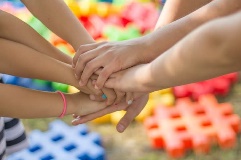 Barnehagens tiltak:Mestring i hverdagen gir barna god selvfølelse, skaper trygghet og et godt grunnlag for læring. Vi oppmuntrer, legger til rette for og deltar i barnas utforskning og læring i lek og aktiviteter. Vi tilrettelegger for en god balanse mellom aktivitet, ro og hvile. Vår måte å organisere dagen og barnegruppene på, gir rom for at barna opplever vekselvis rolige og mer aktive perioder gjennom dagen. Vi tilrettelegger for at barna skal å få servert sunn mat, og oppleve ro og tid til gode måltider.                                                    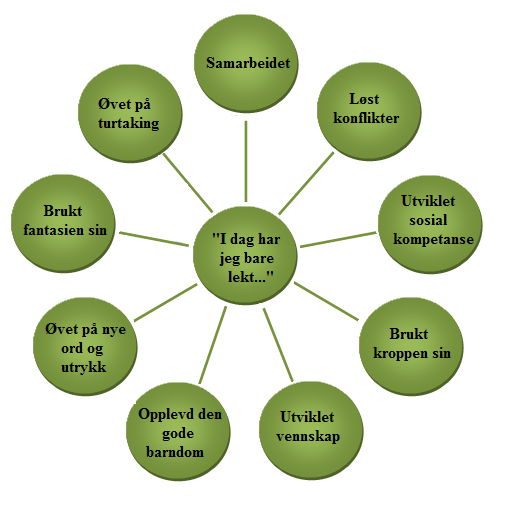 Barnehagens tiltak:Gode samtaler og kommunikasjon i lek og samspill er aktiviteter vi vet er viktige for utviklingen av et godt språk med god begrepsforståelse. Som et supplement til læring gjennom erfaring, legger vi til rette for lek med språket i rim og regler, dikt og sang, høytlesning, fortelling, lek og utforsking av skriftspråket. Vi bruker ulike pedagogiske verktøy som “Norsk med tegnstøtte”, “Språkløyper”, ”ASK - Alternativ Supplerende Kommunikasjon”, “Snakkepakken” og “Språkkista” i samlingsstunder eller spontant i andre aktiviteter.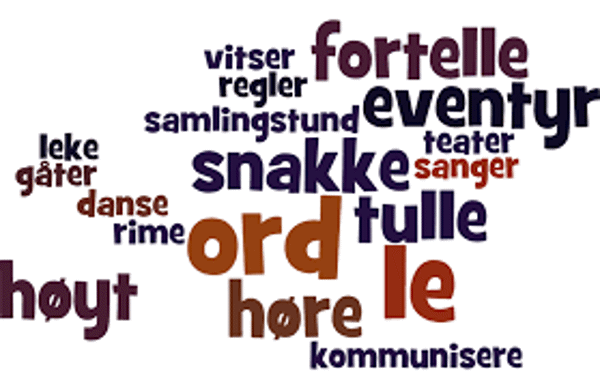 Barnehagens tiltak:Vi er bevisste på å gi barna erfaringer og kunnskap, ut fra barnets alder, om livet i naturen og hva som påvirker den. Vi er gode rollemodeller og rydder etter oss på tur.Hver vår har alle avdelinger utebarnehage i tre uker.  Vi har også insektshotell og fuglekasser i barnehagens nærmiljø.  I grønnsakshagen ønsker vi å gi barna erfaringer med dyrking av egne grønnsaker. Erfaringene kan bidra til en begynnende interesse og forståelse for hvor mat kommer fra. Dette er et prosjekt som stimulerer til samarbeid. For å lykkes med å dyrke grønnsaker trenger vi at alle bidrar i hele prosessen.  Ved å fokusere på begynnende kunnskap og erfaring om kildesortering forsøker vi å etablere gode holdninger og vaner knyttet til kildesortering og fokus på et mer bærekraftig samfunn.Med disse og flere andre gode vaner og rutiner ønsker vi å bevisstgjøre barna på hvordan hver og en av oss kan bidra til bærekraftig utvikling.Barnehagens tiltak:Barna lærer trafikkregler for fotgjengere og å bruke sansene i trafikkenBarna lærer om bruk av bilbelte, sykkelhjelm og refleksVi minner om:LUKK porten. Lær ikke barnet å klatre på porten for å åpne den, ikke la barnet klatre over gjerdet.Parkering: Rygg inn på parkeringsplassen og vis forsiktighet.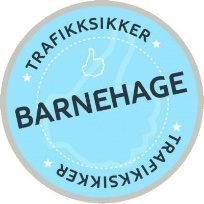 Sikring av barn i bil/moped/motorsykkel.                                                   Barnehagens tiltak:Vi bruker MyKid aktivt for kommunikasjon med foreldrePersonalet utøver digital dømmekraft når det gjelder informasjonssøk og har et bevisst forhold til opphavsrett og kildekritikk og ivareta barnas personvern Vi legger til rette for at barn lærer, utforsker og selv er skapende gjennom digitale uttrykksformer.Barnehagens progresjonsplan:1-2 år3-4 årFørskolegruppaStyrke barna i deres utvikling av kroppslig og verbalt språk for å uttrykke følelser og ønsker.Barna blir kjent med enkle bøker, sanger, rim og regler.Styrke barna i deres språkutvikling for å kunne uttrykke følelser, ønsker og erfaringer.Barna blir kjent med bøker, sanger, bilder, media, rim og regler.Barna bruker og videreutvikler språket aktivt i samspill med andre barn og voksne.Barna bruker språket for å uttrykke og forstå følelser, ønsker og erfaringer.Barna blir kjent med symboler som tall og bokstaver.Vurdering:Se vurdering i den enkelte avdelings periodeplan.Vurdering:Se vurdering i den enkelte avdelings periodeplan.Vurdering:Se vurdering i den enkelte avdelings periodeplan.1-2 år3-4 årFørskolegruppaBarna opplever mestring i forhold til grovmotoriske aktiviteter.Barna skal få kunnskap om de mest kjente kroppsdelene. Barna får utfordringer gjennom å bevege seg i ujevnt terreng. 
Barna får erfaringer med gode matvaner.Barna opplever mestring i forhold til både grov- og finmotoriske aktiviteter.Barna får forståelse og respekt for egen og andres kropp og for at alle er forskjellige.Barna får utfordringer gjennom å bevege seg i ujevnt terreng. 
Barna får kunnskap om gode matvaner, variert kosthold og god hygiene.Barna videreutvikler sin kroppsbeherskelse, grov- og finmotorikk.Barna får kunnskap om menneskekroppen og forståelse for betydningen av gode matvaner og variert kosthold. Vurdering:Se vurdering i den enkelte avdelings periodeplan.Vurdering:Se vurdering i den enkelte avdelings periodeplan.Vurdering:Se vurdering i den enkelte avdelings periodeplan.1-2 år3-4 år3-4 årFørskolegruppaBarna møter musikk, sang og bevegelse.Barna får oppleve og utforske farger og former.Barna opplever at årets tradisjoner blir markert.Barna møter litteratur tilpasset alder.Personalet er bevisste på å lese for barna hver dag.Barna får mulighet til å bli kjent med kunst og kultur og til selv å uttrykke seg estetisk.Barna får kjennskap til ulike uttrykksformer som bl a musikk, dans, drama og forming.Barna tar i bruk fantasi, kreativ tenkning og skaperglede.Barna møter litteratur tilpasset alder.Personalet er bevisste på å lese for barna hver dag.Barna får utforske og prøve ut ulike formingsteknikker.Barna skal daglig ha tilgang på bøker, bilder og utkledningsutstyr. Barna møter litteratur tilpasset alder.Personalet er bevisste på å lese for barna hver dag.Barna får utforske og prøve ut ulike formingsteknikker.Barna skal daglig ha tilgang på bøker, bilder og utkledningsutstyr. Barna møter litteratur tilpasset alder.Personalet er bevisste på å lese for barna hver dag.Vurdering:Se vurdering i den enkelte avdelings periodeplan.Vurdering:Se vurdering i den enkelte avdelings periodeplan.Vurdering:Se vurdering i den enkelte avdelings periodeplan.Vurdering:Se vurdering i den enkelte avdelings periodeplan.1-2 år1-2 år3-4 årFørskolegruppaBarna kjenner forskjeller på de ulike værtypene og årstidene. Barna får kjennskap til ulike dyr og dyrelyder.Barna møter ulike typer konstruksjonslek-materialer.Barna følger med på endringer i naturen i løpet av året. Barna får kunnskap om dyr og insekter.Barna får kunnskap om miljøvern.Barna får utvikle muligheter ved konstruksjonslek.Barna følger med på endringer i naturen i løpet av året. Barna får kunnskap om dyr og insekter.Barna får kunnskap om miljøvern.Barna får utvikle muligheter ved konstruksjonslek.Barna er oppmerksomme og undrende i forhold til samspillet i naturen.Barna får videreutvikle og utvide kunnskap om dyr og insekter.Barna får utvikle avansert konstruksjonslek. Barna får oppleve og prøve ut eksperimentering og fysikkforsøk.Vurdering:Se vurdering i den enkelte avdelings periodeplan.Vurdering:Se vurdering i den enkelte avdelings periodeplan.Vurdering:Se vurdering i den enkelte avdelings periodeplan.Vurdering:Se vurdering i den enkelte avdelings periodeplan.1-2 år3-4 årFørskolegruppaFørskolegruppaBarna får erfare feiringen av ulike høytider.Barna øver seg på å være en del av en gruppe og å utvikle sine empatiske evner.Barna får kjennskap til tradisjonelle norske høytider og høytider i religioner og livssyn som er representert i barnegruppen.Barna får respekt for ulikheter og erfaring med at det er fint at vi er forskjellige. Barna erfarer normer og verdier som er gjeldende i samfunnet.Barna får kunnskap om tradisjonelle norske høytider og høytider i religioner og livssyn som er representert i barnegruppen.Barna oppmuntres til å være nysgjerrige og undrende og til å være tolerante overfor andres tanker, meninger og holdninger.Vurdering:Se vurdering i den enkelte avdelings periodeplan.Vurdering:Se vurdering i den enkelte avdelings periodeplan.Vurdering:Se vurdering i den enkelte avdelings periodeplan.1-2 år3-4 år3-4 årFørskolegruppaFørskolegruppaBarna blir kjent i nærmiljøet.Barna opplever at jenter og gutter behandles likt.Barna blir kjent i nærmiljøet.Barna opplever at jenter og gutter behandles likt.Barna blir trygge i eget nærmiljø og i naturen rundt oss.Barna blir kjent med at samene er Norges urbefolkning. Barna opplever at jenter og gutter behandles likt.Barna blir trygge i eget nærmiljø og i naturen rundt oss.Barna blir kjent med at samene er Norges urbefolkning. Barna opplever at jenter og gutter behandles likt.Barna blir kjent på skolens uteområde og i nærmiljøet.Barna blir kjent med at samene er Norges urbefolkning. Barna opplever at jenter og gutter behandles likt.Vurdering:Se vurdering i den enkelte avdelings periodeplan.Vurdering:Se vurdering i den enkelte avdelings periodeplan.Vurdering:Se vurdering i den enkelte avdelings periodeplan.Vurdering:Se vurdering i den enkelte avdelings periodeplan.Vurdering:Se vurdering i den enkelte avdelings periodeplan.1-2 år3-4 årFørskolegruppaBarna opplever glede ved å utforske likheter og ulikheter, sammenlikne former. Støtte barnas matematiske utvikling og nysgjerrighet med utgangspunkt i barnet.Barna utforsker likheter og ulikheter, sammenlikner tall og former. Personalet bruker dagligdagse matematiske begreper – og ser på mulighetene for matematikk i hverdagen. Barna lærer seg forskjellige former og bli oppmerksom på former vi møter i hverdagen.Bruke ulikt tellemateriell, klosser, mål og vekt. Telle bokstaver (i navnet sitt).Personalet bruker dagligdagse matematiske begreper – og ser på mulighetene for matematikk i hverdagen.Vurdering:Se vurdering i den enkelte avdelings periodeplan.Vurdering:Se vurdering i den enkelte avdelings periodeplan.Vurdering:Se vurdering i den enkelte avdelings periodeplan.